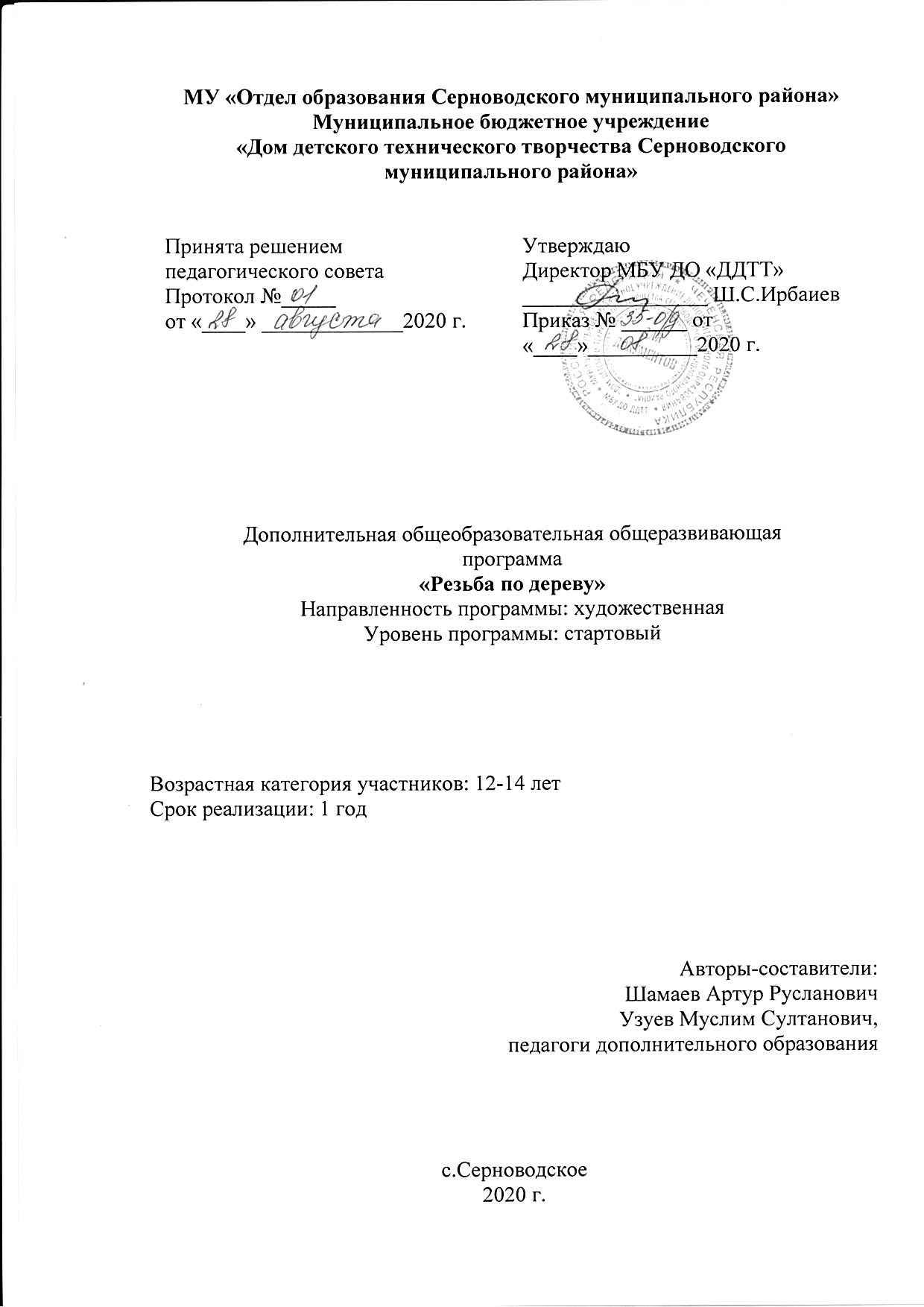 Программа прошла внутреннюю экспертизу и рекомендована к реализации в муниципальном бюджетном учреждении дополнительного образования «Дом детского технического творчества Серноводского муниципального районаЭкспертное заключение №_____ от ____    _____2020г.Эксперт: Лулаева Румиса Сапаровна, зам. директора по УВР.Раздел 1. Комплекс основных характеристик дополнительной общеобразовательной общеразвивающей программы1.1.Направленность ……………………………………………………………..  1.2. Уровень освоения программы …………………………………………….... 1.3. Актуальность программы …………………………………………………... 1.4. Отличительные особенности программы …………………………………. 1.5. Категория учащихся ……………………………………………………….... 1.6. Сроки реализации и объем программы ……………………………………. 1.7. Формы организации образовательной деятельности и режим занятий ..... 1.8. Цель и задачи программы …………………………………………………... 1.9. Планируемые результаты освоения программы ………………………..… Раздел 2. Содержание программы2.1. Учебный план ……………………………………………………………….. 2.2. Содержание учебного плана ……………………………………………….. 2.3. Календарный учебный график ……………………………………………. Раздел 3.Формы аттестации и оценочные материалы …………………... Раздел 4. Комплекс организационно-педагогических условий реализации программы4.1. Материально-техническое обеспечение программы ……………………. 4.2. Кадровое обеспечение программы ……………………………………….. 4.3. Учебно-методическое обеспечение ………………………………………. Литература ……………………………………………………………………....  Комплекс основных характеристик дополнительной общеобразовательной общеразвивающей программы.Нормативные документы для разработки дополнительной общеобразовательной общеразвивающей программы:- Федеральный закон «Об образовании в Российской Федерации» № 273-ФЗ от 29.12.2012г.;- Приказ Министерства образования и науки РФ от 9 ноября 2018 г. № 196 «Об утверждении порядка организации и осуществления образовательной деятельности по дополнительным общеобразовательным программам»;- Концепция развития дополнительного образования детей (утверждена распоряжением Правительства РФ от 4 сентября 2014 г. № 1726-р); - Санитарно-эпидемиологические правила и нормативы СанПиН 2.4.4.3172-14 (зарегистрировано в Минюсте России 20 августа 2014 г. N 33660);- Письмо Минобрнауки РФ от 18.11.2015 № 09-3242 «О направлении рекомендаций» (вместе с Методические рекомендации по проектированию дополнительных общеразвивающих программ);- Приложение к письму Департамента молодежной политики, воспитания и социальной поддержки детей Минобразования и науки России от 11.12.2006 г. № 06-1844 «О примерных требованиях к программам дополнительного образования детей» (в частях, не противоречащих современному законодательству).- Федеральный закон РФ «Об в Российской Федерации» №273-ФЗ от 29.12.2012 г        в статье 16 «Реализации образовательных программ с применением электронного обучения.     - Приказ Министерства образования и науки Российской Федерации от 09 января 2014 г. №2 «Об утверждении порядка применения организациями, осуществляющими образовательную деятельность, электронного обучения, дистанционных образовательных технологий при реализации образовательных программ» и Устава образовательного учреждения дополнительного образования - Формы ДОТ: e-mail; дистанционное обучение в сети Интернет, видеоконференции, оп-line тестирование, интернет-уроки, вебинары, skype-общение.1.1. Направленность программы: «Резьба по дереву» является по содержаниюхудожественно - эстетической; по функциональному предназначению - прикладной; по форме организации - кружковой; по времени реализации - двухгодичной. Программа является основой для знакомства детей младшего школьного возраста с элементами дизайна, декоративно - прикладного искусства. Программа дополнена элементами свободного творчества. Это способствует осмыслению и восприятию окружающей действительности через творчество, обогащает внутренний мир ребёнка, позволяет с пользой провести свободное время. 1.2. Уровень освоения программы – стартовый. Первый год обучения, объем 144 часа. Охватывает круг первоначальных знаний и навыков.1.3. Актуальность программы обусловлена тем, что в настоящее время огромное количество молодых людей школьного возраста увлекаются компьютерными играми и проводит много времени за компьютерами. Это сказывается, на их общем всестороннем развитии они становятся более замкнутыми им тяжело находить общий язык со своими сверстниками, они более раздражительны, зачастую живут в каком-то своем выдуманном мире при этом, не зная, как себя вести в реальном мире и ничего не умея делать руками. Другая категория современных детей предоставлена сама себе, уходит на улицы, в подъезды и основное их занятие направлено на разрушение, а не на созидание. На своём кружке я пытаюсь расширить их интересы переключить их внимание на другие сферы деятельности создаю условия, для развития увлекая его различными видами деятельности при изготовлении изделий декоративно-прикладного назначения. Тем самым появляется мотивация к познанию и творчеству, обеспечивается приобщение детей к общечеловеческим ценностям, создаются условия для социального, культурного и профессионального самоопределения, творческой самореализации. Решение этих задач относится к числу наиболее актуальных проблем в современном обществе.1.4. Отличительные особенности данной образовательной программы в том, что в ней отражается специфика стороны, которая присуща предметам практической деятельности, как мощному средству назначения и развития, учитывающая все требования к декоративно – прикладному образованию, которые до сих пор не используются в системе школьного и дополнительного образования. В таком диапазоне, что они изучают, техники выполнения различных видов резьбы начиная, с простой и в дальнейшем приобретённые ими навыки и умения помогают легче освоить более сложные виды резьбы, пробовать их комбинировать, используя всё большее количество инструмента. Обучающиеся могут в максимально возможной мере реализовать свой творческий замысел и фантазию и после первых начальных упражнений обучающиеся смогут создать предметы быта в форме животных и растений, мир которых бесконечно разнообразен. Форма этих изделий может разнообразной: быть близка к природным организмам, упрощена и стилизована или превращена в фантастические образы. При изготовлении деталей изделий, используются токарные виды обработки, выходящие за рамки изучения школьной программы. Каждый учащийся может выбрать себе занятие по своему вкусу и способностям. Основной формой организации деятельности детей является выполнение практических работ, ведь при выполнении именно практических заданий достигаете максимальное усвоение необходимых практических знаний и умений. Этим программа отличается от всех существующих аналогичных программ. 1.5. Категория учащихся. Предлагаемая программа рассчитана на учащихся 11-15 лет.1.6. Сроки реализации и объем программы.Срок реализации программы 1 год. Объем программы – 144 часов.1.7. Формы организации образовательной деятельности и режим занятий.Занятия проводятся в групповой форме, всем составом объединения из числа разного возрастного категория указанные в данной программе, численный состав группы 12-15 человек.  Занятия проводятся в виде лекции и практических занятий, соревнований, выездных экскурсий по разработанному маршруту.Режим занятий: занятия проводятся два раза в неделю по два академических часа,  продолжительность занятий -40 минут, перерыв 5-10 минут.Программа может быть использована в дистанционной форме в режиме реального времени через сеть Интернет, общение по Zoom, Skype, WhatsApp. Продолжительность онлайн –занятий -30 минут для учащихся среднего и старшего школьного возраста и до 20-25 минут для младшего школьного возраста.Цель и задачи программы.Цели программы:сформировать устойчивую мотивацию к познанию окружающего мира природы с помощью обучения детей творческой, вдумчивой работе с деревом; познакомить детей с видами художественной обработки дерева;способствовать проявлению интереса к традиционному художественному ремеслу;обучить практическим навыкам резьбы по дереву и основам токарных работ;подготовить учащихся к осознанному профессиональному самоопределению, к самостоятельной трудовой деятельности в условиях рыночной экономике.Задачи:Образовательные:сформировать представление о различных видах резьбы по дереву;обучить безопасным приёмам работы;овладеть приёмами техники выполнения резьбы;обучить приёмам работы на токарном станке с различными приспособлениями для крепления заготовок.Развивающие:Развивать профессиональные компетенции:профессиональные качества;информационно – коммуникативные; личностного самосовершенствования;навыки.Воспитательные:воспитывать уважение к труду и людям;воспитывать чувства уважения к различным традициям народного творчества народов России;воспитывать у учащихся чувство ответственности, прививать навыки рационального использования материалов. Способность развитию логического мышления и памяти;воспитывать трудолюбие, аккуратность, усидчивость;воспитывать нравственные качества детей (взаимопомощь, добросовестность, ответственность, честность).1.9. Планируемые результаты освоения программы.К концу первого года обучения, обучающиеся будут знать и уметь:Будут знать:принципы организации рабочего места и основные правила техники безопасности; основные понятия графики, графического изображения (чертёж, эскиз, технический рисунок); физико-механические, технологические, энергетические, экологические свойства материалов; способы разметки по шаблону и чертежу; принцип подбора столярного инструмента - по назначению, по виду деятельности, по свойствам материалов; назначение и устройство станков и электрооборудования (электродрели, токарного станка по обработке древесины, сверлильного станка, электролобзика, электрофрезера); иметь понятие о конструировании и моделировании; способы отделки древесины - грунтовка, шлифование, окраска, лакирование, полирование; основные сведения о видах художественной обработки дерева на территории родного края, их характерные особенности; историю возникновения и развития местного промысла по художественной обработке дерева, его роль в экономике области; основы композиции: основные принципы декоративного оформления плоскости; технологический процесс изготовления изделий и декорирование их выжиганием.Будут уметь:рационально организовывать рабочее место. Соблюдать правила Техники безопасности; уметь читать и выполнять чертежи, эскизы, технические рисунки; определять породу и пороки древесины по её внешнему виду; производить разметку заготовки по шаблону и чертежу; применять столярный инструмент по назначению, производить его наладку; использовать станочное оборудование в процессе изготовления изделия; выполнять простейшие столярные операции; производить отделку столярных изделий с учётом дизайна; самостоятельно разрабатывать композиции для резьбы и выполнять их; экономно расходовать материалы и электроэнергию.2.Содержание программы2.1. Учебный (тематический) планСодержание учебного планаМодуль 1. Тема 1. Водное занятие.Теория. Знакомство с искусством резьбы по дереву. История развития резьбы по дереву и её современное состояние. Ознакомление с программой и режимом работы объединения . Решение организационных вопросов. Древесина как природный конструкционный материал. Правила безопасности труда.Практика. Подготовка рабочего места.Тема 2. Сведения о народных промыслах и художественных ремеслахТеория. Ознакомление с произведениями народных мастеров (элементы вологодских, городецких, кировских, нижегородских) особенностей мотивов, стилей резных работ.Практика. Подготовка пробной основы.Модуль 2. Тема: Художественные и технологические особенности геометрической резьбы. Исходные элементы.Теория. Декоративные и технологические особенности геометрической резьбы. Примеры резных композиций из истории народного декоративно-прикладного искусства. Исходные элементы геометрической резьбы. Порядок их разметки и последовательность выполнения. Практика. Разметка резного поля на одиночные и двойные полосы под соответствующие элементы «азбук» (каждый из резных элементов повторяется многократно на протяжении всей полосы). Исполнение резьбы.Модуль 3. Тема: Орнамент геометрического характера из «азбучных» элементов. Работа по образцам.Теория. Использование учебной доски с «азбукой» в качестве справочного материала при сочинении композиции. Возможные композиционные сочетания резных элементов. Приемы использования одного, нескольких элементов в узоре. Зависимость выразительности от глубины вырезания элементов. Ритм в работе над геометрической резьбой.Практика. Исполнение по образцу декоративной резной пластиной (разделочная доска) с несложной композицией.Модуль 4. Тема: Изготовление изделия под художественную отделку.Теория. Проект изделия. Учёт функционального назначения предмета и его связь с декором. Учёт эргономических требований. Пропорции предмета. Их художественного значения.Практика. Создание проекта. Изготовление ( столярным способом) изделия под резьбу согласно проектуМодуль 5.  Тема:Разработка орнамента геометрической резьбы.Теория. Последовательность разработки резной композиции. Способы деления окружностей на равные части.Практика. Разработка резного поля на бумаге и перенес его на изделие.Модуль 6.  Тема: Выполнение техники геометрической резьбы.Практика. Исполнение геометрической резьбы с соблюдением техники безопасности.Модуль 7. Тема 1.Отделка изделия.Теория. Назначение, правила и приёмы отделки изделий из древесины.Практика. Отделка готового изделия лакокрасочными материалами.Тема 2.  Образ мира в художественной резьбе. Классификация видов плоскорельефной и контурной резьбы.Теория. Краткие сведения из истории резьбы по дереву. Возможности резьбы по дереву, её связь с направлениями современного развития общества. Классификация видов резьбы по дереву. Материалы, применяемые для резьбы по дереву. Подготовка материала. Инструменты для резьбы, подготовка инструментов к работе. Правила перевода рисунка на кальку.Практика. Перевод рисунка (фрагмент растительного орнамента) на кальку.Модуль 8. Тема: Рабочее место резчика. Правила безопасности работы при выполнении резьбы. Знакомство с элементами плоскорельефной и контурной резьбы.Теория. Организация рабочего места резчика. Правила безопасной работы при резьбе. Технология выполнения резьбы с растительными элементами. Приёмы удержания ножа и стамески. Насечки. Порядок выполнения среза и типичные ошибки при выполнении срезов.Практика. Перевод рисунка (фрагмент растительного рисунка) на учебную доску и выполнение плоскорельефной резьбы на учебной доске.Модуль 9. Тема 1. Вырезание фрагмента линейного растительного орнамента в выбранном стиле.Теория. Резьба рельефная, «плетёнка», «косичка», «чередующая плетёнка». Заточка и правка инструмента. Правила положения стамески. Правила безопасной работы. Корректировка и восстановление контура рисунка. Профессия резчика по дереву.Практика. Вырезание фрагмента линейного растительного орнамента в низком плоском рельефе.Тема 2.  Композиция в резьбе. Пластика.Теория. Принципы композиционного построения в искусстве. Простые решения композиций для практической резьбы. Пластика. Сканерография. Практика. Рисование и составление композиционных схем.Модуль 10. Тема: Замысел рисунка в резьбе. Вырезание на учебной доске.Теория. Общие сведения о рисунке. Специфика рисунка в резьбе. Технология выполнения резьбы на прямоугольной поверхности. Отделка изделия. Правила безопасной работы.Практика. Выполнение примеров резьбы на учебной доске.Модуль 11. Тема: Разработка резной композиции и реализация её в материале.Теория. Композиция в резьбе. Стратегия и тактика процесса работы. Пластика. Требования предъявляемые к изделию. Правила безопасной работы.Практика. Выполнение подготовительного рисунка, выполнение резного рельефа, отделка деревянной поверхности резьбы доступным способом. Заключительное занятие.Итоги деятельности учащихся за первый год занятий. Проект.2.3. Календарный учебный график 1 года обучения1-2 группа2.4. Календарный учебный график 1 года обучения3-4 группа3.Формы аттестации и оценочные материалы3.1. Оценочные материалы.Критериями оценки результатов обучения служит освоение программы обучения, успешное участие в фестивалях и конкурсах, а также создание стабильного коллектива, заинтересованность учащихся в выбранном виде деятельности. Входной контроль. Назначение входного контроля состоит в определении способностей обучающегося и его готовности к занятиям. Входной контроль, предваряющий обучение, проводится в форме тестирования.Текущий контроль. Текущий контроль достижений, обучающихся базируется на результатах, показанных в соревнованиях. Текущий контроль проводится комиссией. Итоговый контроль. Итоговый контроль результатов подготовки, обучающихся осуществляется в форме контрольной комбинированной проверки с участием ведущего преподавателя.Формы подведения итогов реализации                   Технология определения результата. Уровень определяется в трех измерениях: оптимальный, достаточный, критический. Оптимальный – если тестируемый правильно выполнил более чем половину заданий. Достаточный – если тестируемый правильно выполнил половину заданий. Критический – если тестируемый выполнит менее половины заданий. Данные заносятся в таблицу.Технология определения результата.Уровень определяется в трех измерениях: оптимальный, достаточный, критический.Оптимальный – если тестируемый правильно выполнил более чем половину заданий.Достаточный – если тестируемый правильно выполнил половину заданий.Критический – если тестируемый выполнит менее половины заданий.Данные заносятся в таблицу.Тема: Технология определения результата.Ответы тестируемых оцениваются в баллах. Полный правильный ответ – 5 баллов, не полный правильный ответ – 4 балла, неправильный – 3 балла.Уровень определяется в трех измерениях: оптимальный, достаточный, критический. Оптимальный – набрано от 35 до 40 баллов.Достаточный – набрано от 30 до 35 баллов.Критический – набрано менее 30 баллов.Данные заносятся в таблицу.4. Комплекс организационно-педагогических условий реализации                                                                программы.4.1. Материально - техническое оснащение программы.1.Помещение: учебный кабинет, рассчитанный на учебную группу, парты, стулья из расчета на каждого обучающегося;  2. ножи-косяки, резаки разной формы; 3. стамески прямые и полукруглые, стамески уголки; 4. напильники, рашпили; 5. щетка проволочная; 6. молоток, киянка; 7. гвозди, саморезы; 8. ножовки; 9. шерхебель, рубанок; 10. электродрель, электролобзик ручной и настольный, электрорубанок, электроточило, шлифовальная машинка, фрезерная машинка; 11. наждачные ленты для шлифовальной машинки; 12. сверла спиральные и перовые; 13. пилки для электролобзика; 14. выжигатель; 15. набор брусков для правки инструмента; 16. токарный станок по дереву, сверлильный станок; 17. набор токарного инструмента; 18. стол-верстак; 19. древесина различной твердости; 20. струбцины, тиски; 21. клей для древесины; 22. наждачная бумага; 23. калька, картон, бумага для рисования; 24. карандаши разной твердости; 25. гвозди, шурупы; 26. набор отверток; 27. проволока медная, стальная; 28. компьютер, принтер. 4.2. Кадровое обеспечение программы.       Программа реализуется педагогом дополнительного образования, имеющим образование, соответствующее направленности дополнительной общеобразовательной программы, осваиваемой учащимися.4.3. Учебно-методическое обеспечение образовательной программы.Чтобы достигнуть наилучшего образовательного результата, педагогу необходимо обратить внимание на следующие методические рекомендации:Мебель должна соответствовать росту ребёнка, шкафы – с наличием наибольшего количества ящиков (отделов), каждый отдел – для хранения конкретного материала (бросовый, природный, инструмент и т.д.).За каждым ребёнком закрепляется конкретное, индивидуальное место. Ребёнок сам следит за его порядком.В лаборатории должны быть уголки:- санитарно – гигиенический;- выставка готовых работ;- заготовочный (шаблоны, трафареты);- информационный.Педагогу необходимо заготовить заранее полный перечень средств обучения, который обеспечит технологический процесс на должном уровне. Если указанный в перечне предмет отсутствует, то педагог должен найти ему равноценную замену.Педагог, приступая к работе по данной программе, должен обратить внимание на следующие моменты:Рекомендации: не выполняйте работу за ребёнка. Давая заготовку ребёнку, оставляйте что-то неразрезанное или недорезанное;можно работать «с рукой» ребёнка, проговаривая каждое своё действие;Клей. Обильно намазанная, непросохшая модель имеет не эстетический вид, ребёнок не может долго ждать, пока клееная работа высохнет.Рекомендации:при склеивании применять салфетки для удаления лишнего клея;для сушки изделия, используйте папку, с написанной фамилией ребёнка. Это обеспечит не только товарный вид изделия, но и сократит время на поиски работы каждого ребенка.Рекомендации:   объяснить детям важность точности и аккуратности;первые заготовки поделок давать ребёнку с наименьшим количеством линий сгиба и разреза. В обучении в основном преобладают репродуктивные методы. Для развития технических способностей детей на различных этапах обучения ставятся три вида задач: конструкторские, технологические и организационно-технические. К числу самых продуктивных методов, с помощью которых дети могут приобретать умения, решать творческие и технические задачи, относится метод аналогии. Основной метод практической работы – фронтальный. Но в процессе изготовления моделей, необходимо учитывать по сложности, возможности каждого ученика. В силу своих возрастных особенностей младшие школьники не могут правильно оценить свои возможности, и часто бывает, что их замысел не может быть реализован. Дети теряют интерес к конкретной работе, ко всему творчеству. Важно не пропустить этот момент и прийти к ребенку на помощь: советом, рекомендацией, выполнением какого-нибудь этапа работы совместно с ребенком, но ни в коем случае не выполнять за ребенка всю работу.Целесообразно с самого начала обучать детей анализировать свои действия, заранее продумывать их содержание, последовательность. Чем подробнее ребенок умеет представить себе содержание предстоящих действий, чем яснее для него этапы изготовления модели, тем быстрее и лучше он изготовит модель. По окончании работы в дружеской обстановке важно проанализировать выполненную работу, указать на ошибки, допущенные в процессе работы, и похвалить за хорошо изготовленную модель. По окончании изучения каждой темы, рекомендуется проводить конкурсы, технические олимпиады, соревнования.Список литературы для педагога.1. Афанасьев А.Ф. Домовая резьба. - М.: Культура и традиции,2000г. 2.Культура и традиции, 2001г.Онианс Д. Резьба по дереву. – Пер. с англ. Т.Ю. Лисовской. – М.: Мир книги, 2004г. 3.Семенцов А.Ю. резьба по дереву. Новые идеи старого ремесла. – Мн.: «Современное слово», 2000г. 4.Семенцов А.Ю. Резьба по дереву. – 2-ое изд. – Мн.: «Современное слово», 2000г. 5.Хворостов А.С., Хворостов Д.А. Художественные работы по дереву: макетирование и резное дело: Учеб. - Метод. Пособие- М.: гуманит. изд. центр ВЛАДОС, 2002г. Список литературы для детей.1. Афанасьев А.Ф. 100 резных рам и рамок  своими руками.- М.: Изд- во Эскимо, 2005г. 2. Дементьев С.В., Издательский Дом МСП,2000г.3.Манжулин А.В., Песьяков А.С. Резчикам по дереву. Альбом орнаментов. М.: Издательство «Народное творчество»,2000г. 4. Нилова И.В. Резчикам по дереву. Альбом орнаментов. М.: Издательство «Народное творчество»,2003г.5. Онианс Д. Резьба по дереву.- Пер с англ. Т.Ю. Лисовской.- М.: Мир книги, 2004г. 6. Федотов Г.Я. Древесная пластика.- М.: Издательство Эскимо,2003г. 7. Грунд-Торпе Хайди Выпиливание лобзиком. Забавные поделки.- М.: Мой мир ГмбХ Ко.  И КГ,2006г. Интернет ресурсыhttps://shkola-internat.srt.eduru.ruhttps://navigator.edu54.ruhttps://infourok.ru№УровеньНазвание модуля            Количество часов            Количество часов            Количество часовФормы проведения контроля№УровеньНазвание модулявсегов том числев том числеПроектная деятельностьФормы проведения контроля№УровеньНазвание модулявсеготеорияпрактикаПроектная деятельностьФормы проведения контроля1НачальныйМодуль 1. Вводное занятие. Безопасность труда. Сведения о народных промыслах и художественных ремеслах44-Оценка навыков1НачальныйМодуль 2. Художественные и технологические особенности геометрической резьбы. Исходные элементы.6151НачальныйМодуль 3.     Орнамент геометрического характера из «азбучных» элементов. 8261НачальныйМодуль 4. Изготовление изделия под художественную отделку.6151НачальныйМодуль 5.  Разработка орнамента геометрической резьбы.10281НачальныйМодуль 6. Выполнение техники геометрической резьбы.322302БазовыйМодуль 7.        Отделка изделия. Образ мира в художественной резьбе. Классификация видов плоскорельефной и контурной резьбы. 844-Оценка навыков2БазовыйМодуль 8.        Рабочее место резчика. Правила безопасности работы при выполнении резьбы. Знакомство с элементами плоскорельефной и контурной резьбы.422-Оценка навыков2БазовыйМодуль 9.    Вырезание фрагмента линейного растительного орнамента в выбранном стиле. Композиция в резьбе. Пластика.1212-2УглубленныйМодуль 10.      Замысел рисунка в резьбе. Вырезание на учебной доске.1621042УглубленныйМодуль 11. Разработка резной композиции и реализация её в материале. Итоговое занятие. 466364проект4Итого: 152261188проект№п/пМесяцЧислоВремя проведения занятияФорма занятияКол-во часовТема занятияМесто проведенияФорма контроля1Сентябрь14.0910.05-11.3011.35-13.00Теория,практика2Вводное занятие. Безопасность труда.СОШ№1Зачет1Сентябрь15.0910.05-11.3011.35-13.00Теория,практика2Сведения о народных промыслах и художественных ремеслахСОШ№1Зачет1Сентябрь21.0910.05-11.3011.35-13.00Теория,практика2Художественные и технологические особенности геометрической резьбы. Исходные элементы.СОШ№1Зачет1Сентябрь22.0910.05-11.3011.35-13.00Теория,практика2Художественные и технологические особенности геометрической резьбы. Исходные элементы.СОШ№1Зачет128.0910.05-11.3011.35-13.00Теория,практика2Художественные и технологические особенности геометрической резьбы. Исходные элементы.СОШ№1Зачет2Октябрь05.1010.05-11.3011.35-13.00Теория,практика2Орнамент геометрического характера из «азбучных» элементов. СОШ№1Зачет2Октябрь06.1010.05-11.3011.35-13.00Теория,практика2Орнамент геометрического характера из «азбучных» элементов. СОШ№1Зачет2Октябрь12.1010.05-11.3011.35-13.00Теория,практика2Орнамент геометрического характера из «азбучных» элементов. СОШ№1Зачет2Октябрь13.1010.05-11.3011.35-13.00Теория,практика2Орнамент геометрического характера из «азбучных» элементов. СОШ№1Зачет2Октябрь19.1010.05-11.3011.35-13.00Теория,практика2Изготовление изделия под художественную отделку.СОШ№1Зачет2Октябрь20.1010.05-11.3011.35-13.00Теория,практика2Изготовление изделия под художественную отделку.СОШ№1Зачет2Октябрь26.1010.05-11.3011.35-13.00Теория,практика2Изготовление изделия под художественную отделку.СОШ№1Зачет2Октябрь27.1010.05-11.3011.35-13.00Теория,практика2Разработка орнамента геометрической резьбыСОШ№1Зачет3Ноябрь02.1110.05-11.3011.35-13.00Теория,практика2Разработка орнамента геометрической резьбыСОШ№1Зачет3Ноябрь03.1110.05-11.3011.35-13.00Теория,практика2Разработка орнамента геометрической резьбыСОШ№1Зачет3Ноябрь09.1110.05-11.3011.35-13.00Теория,практика2Разработка орнамента геометрической резьбыСОШ№1Зачет3Ноябрь10.1110.05-11.3011.35-13.00Теория,практика2Разработка орнамента геометрической резьбыСОШ№1Зачет3Ноябрь16.1110.05-11.3011.35-13.00Теория,практика2Выполнение техники геометрической резьбыСОШ№1Зачет3Ноябрь17.1110.05-11.3011.35-13.00Теория,практика2Выполнение техники геометрической резьбыСОШ№1Зачет3Ноябрь23.1110.05-11.3011.35-13.00Теория,практика2Выполнение техники геометрической резьбыСОШ№1Зачет3Ноябрь24.1110.05-11.3011.35-13.00Теория,практика2Выполнение техники геометрической резьбыСОШ№1Зачет4Декабрь01.1210.05-11.3011.35-13.00Теория,практика2Выполнение техники геометрической резьбыСОШ№1Викторина4Декабрь07.1210.05-11.3011.35-13.00Теория,практика2Выполнение техники геометрической резьбыСОШ№1Викторина4Декабрь08.1210.05-11.3011.35-13.00Теория,практика2Выполнение техники геометрической резьбыСОШ№1Викторина4Декабрь14.1210.05-11.3011.35-13.00Теория,практика2Выполнение техники геометрической резьбыСОШ№1Викторина4Декабрь15.1210.05-11.3011.35-13.00Теория,практика2Выполнение техники геометрической резьбыСОШ№1Викторина4Декабрь21.1210.05-11.3011.35-13.00Теория,практика2Выполнение техники геометрической резьбыСОШ№1Викторина4Декабрь22.1210.05-11.3011.35-13.00Теория,практика2Выполнение техники геометрической резьбыСОШ№1Викторина4Декабрь28.1210.05-11.3011.35-13.00Теория,практика2Выполнение техники геометрической резьбыСОШ№1Викторина5Январь11.0110.05-11.3011.35-13.00Теория,практика2Выполнение техники геометрической резьбыСОШ №1Практические задания5Январь12.0110.05-11.3011.35-13.00Теория,практика2Выполнение техники геометрической резьбыСОШ №1Практические задания5Январь18.0110.05-11.3011.35-13.00Теория,практика2Выполнение техники геометрической резьбыСОШ №1Практические задания5Январь19.0110.05-11.3011.35-13.00Теория,практика2Выполнение техники геометрической резьбыСОШ №1Тестовые задания5Январь  25.0110.05-11.3011.35-13.00Теория,практика2Отделка изделия.СОШ №1Тестовые задания5Январь26.0110.05-11.3011.35-13.00Теория,практика2Отделка изделия.СОШ №1Тестовые задания6Февраль01.0210.05-11.3011.35-13.00Теория,практика2Отделка изделия.СОШ№1Тестовые задания6Февраль02.0210.05-11.3011.35-13.00Теория,практика2Отделка изделия.СОШ№1Тестовые задания6Февраль08.0210.05-11.3011.35-13.00Теория,практика2Образ мира в художественной резьбе. Классификация видов плоскорельефной и контурной резьбы.СОШ№1Тестовые задания6Февраль09.0210.05-11.3011.35-13.00Теория,практика2Рабочее место резчика. Правила безопасности работы при выполнении резьбы. Знакомство с элементами плоскорельефной и контурной резьбы.СОШ№1Тестовые задания6Февраль15.0210.05-11.3011.35-13.00Теория,практика2Рабочее место резчика. Правила безопасности работы при выполнении резьбы. Знакомство с элементами плоскорельефной и контурной резьбы.СОШ№1Тестовые задания6Февраль16.0210.05-11.3011.35-13.00Теория,практика2Рабочее место резчика. Правила безопасности работы при выполнении резьбы. Знакомство с элементами плоскорельефной и контурной резьбы.СОШ№1Тестовые задания6Февраль22.0210.05-11.3011.35-13.00Теория,практика2Рабочее место резчика. Правила безопасности работы при выполнении резьбы. Знакомство с элементами плоскорельефной и контурной резьбы.Тестовые задания7Март01.0310.05-11.3011.35-13.00Теория,практика2Вырезание фрагмента линейного растительного орнамента в выбранном стиле.СОШ №1Тестовые задания7Март02.0310.05-11.3011.35-13.00Теория,практика2Вырезание фрагмента линейного растительного орнамента в выбранном стиле.СОШ №1Тестовые задания7Март09.0310.05-11.3011.35-13.00Теория,практика2Вырезание фрагмента линейного растительного орнамента в выбранном стиле.СОШ №1Тестовые задания7Март15.0310.05-11.3011.35-13.00Теория,практика2Вырезание фрагмента линейного растительного орнамента в выбранном стиле.СОШ №1Тестовые задания7Март16.0310.05-11.3011.35-13.00Теория,практика2Вырезание фрагмента линейного растительного орнамента в выбранном стиле.СОШ №1Тестовые задания7Март22.0310.05-11.3011.35-13.00Теория,практика2Композиция в резьбе. Пластика.СОШ №1Тестовые задания7Март23.0310.05-11.3011.35-13.00Теория,практика2Замысел рисунка в резьбе. Вырезание на учебной доске.СОШ №1Тестовые задания29.0310.05-11.3011.35-13.002Замысел рисунка в резьбе. Вырезание на учебной доске.8Апрель05.0410.05-11.3011.35-13.00Теория,практика2Замысел рисунка в резьбе. Вырезание на учебной доске.СОШ№1Тестовые задания8Апрель06.0410.05-11.3011.35-13.00Теория,практика2Замысел рисунка в резьбе. Вырезание на учебной доске.СОШ№1Тестовые задания8Апрель12.0410.05-11.3011.35-13.00Теория,практика2Замысел рисунка в резьбе. Вырезание на учебной доске.СОШ№1Тестовые задания8Апрель13.0410.05-11.3011.35-13.00Теория,практика2Замысел рисунка в резьбе. Вырезание на учебной доске.СОШ№1Тестовые задания8Апрель19.0410.05-11.3011.35-13.00Теория,практика2Замысел рисунка в резьбе. Вырезание на учебной доске.СОШ№1Тестовые задания8Апрель20.0410.05-11.3011.35-13.00Теория,практика2Разработка резной композиции и реализация её в материале.СОШ№1Зачет8Апрель26.0410.05-11.3011.35-13.00Теория,практика2Разработка резной композиции и реализация её в материале.СОШ№1Зачет8Апрель27.0410.05-11.3011.35-13.00Теория,практика2Разработка резной композиции и реализация её в материале.СОШ№1Зачет9Май04.0510.05-11.3011.35-13.00Теория,практика2Разработка резной композиции и реализация её в материале.СОШ №1Зачет9Май11.0510.05-11.3011.35-13.00Теория,практика2Разработка резной композиции и реализация её в материале.СОШ №1Зачет9Май17.0510.05-11.3011.35-13.00Теория,практика2Разработка резной композиции и реализация её в материале.СОШ №1Зачет9Май18.0510.05-11.3011.35-13.00Теория,практика2Разработка резной композиции и реализация её в материале.СОШ №1Зачет9Май24.0510.05-11.3011.35-13.00Теория,практика2Разработка резной композиции и реализация её в материале.СОШ №1Зачет25.0510.05-11.3011.35-13.00Теория,практика2Разработка резной композиции и реализация её в материале.31.0510.05-11.3011.35-13.00Теория,практика2Заключительное занятие.№п/пМесяцЧислоВремя проведения занятияФорма занятияКол-во часовТема занятияМесто проведенияФорма контроля1Сентябрь16.0910.05-11.3011.35-13.00Теория,практика2Вводное занятие. Безопасность труда.СОШ№1Зачет1Сентябрь17.0910.05-11.3011.35-13.00Теория,практика2Сведения о народных промыслах и художественных ремеслахСОШ№1Зачет1Сентябрь23.0910.05-11.3011.35-13.00Традиционная, повторная, игровая2Художественные и технологические особенности геометрической резьбы. Исходные элементы.СОШ№1Зачет1Сентябрь24.0910.05-11.3011.35-13.00Традиционная, повторная, игровая2Художественные и технологические особенности геометрической резьбы. Исходные элементы.СОШ№1Зачет2Октябрь01.1010.05-11.3011.35-13.00Традиционная, повторная, игровая2Орнамент геометрического характера из «азбучных» элементов. СОШ №1Зачет2Октябрь07.1010.05-11.3011.35-13.00Традиционная, повторная, игровая2Орнамент геометрического характера из «азбучных» элементов. СОШ №1Зачет2Октябрь08.1010.05-11.3011.35-13.00Традиционная, повторная, игровая2Орнамент геометрического характера из «азбучных» элементов. СОШ №1Зачет2Октябрь14.1010.05-11.3011.35-13.00Традиционная, повторная, игровая2Орнамент геометрического характера из «азбучных» элементов. СОШ №1Зачет2Октябрь15.1010.05-11.3011.35-13.00Традиционная, повторная, игровая2Изготовление изделия под художественную отделку.СОШ №1Зачет2Октябрь21.1010.05-11.3011.35-13.00Традиционная, повторная, игровая2Изготовление изделия под художественную отделку.СОШ №1Зачет2Октябрь22.1010.05-11.3011.35-13.00Традиционная, повторная, игровая2Изготовление изделия под художественную отделку.СОШ №1Зачет2Октябрь28.1010.05-11.3011.35-13.00Традиционная, повторная, игровая2Разработка орнамента геометрической резьбыСОШ №1Зачет3Ноябрь05.1110.05-11.3011.35-13.00Традиционная, повторная, игроваяПрактические занятияПрактические занятия2Разработка орнамента геометрической резьбыСОШ№1Зачет3Ноябрь11.1110.05-11.3011.35-13.00Традиционная, повторная, игроваяПрактические занятияПрактические занятия2Разработка орнамента геометрической резьбыСОШ№1Зачет3Ноябрь12.1110.05-11.3011.35-13.00Традиционная, повторная, игроваяПрактические занятияПрактические занятия2Разработка орнамента геометрической резьбыСОШ№1Зачет3Ноябрь18.1110.05-11.3011.35-13.00Традиционная, повторная, игроваяПрактические занятияПрактические занятия2Разработка орнамента геометрической резьбыСОШ№1Зачет3Ноябрь19.1110.05-11.3011.35-13.00Традиционная, повторная, игроваяПрактические занятияПрактические занятия2Выполнение техники геометрической резьбыСОШ№1Зачет3Ноябрь25.1110.05-11.3011.35-13.00Традиционная, повторная, игроваяПрактические занятияПрактические занятия2Выполнение техники геометрической резьбыСОШ№1Зачет3Ноябрь26.1110.05-11.3011.35-13.00Традиционная, повторная, игроваяПрактические занятияПрактические занятия2Выполнение техники геометрической резьбыСОШ№1Зачет4Декабрь02.1210.05-11.3011.35-13.00Традиционная, повторная, игроваяПрактические занятия2Выполнение техники геометрической резьбыСОШ №14Декабрь03.1210.05-11.3011.35-13.00Традиционная, повторная, игроваяПрактические занятия2Выполнение техники геометрической резьбыСОШ №14Декабрь09.1210.05-11.3011.35-13.00Традиционная, повторная, игроваяПрактические занятия2Выполнение техники геометрической резьбыСОШ №14Декабрь10.1210.05-11.3011.35-13.00Традиционная, повторная, игроваяПрактические занятия2Выполнение техники геометрической резьбыСОШ №14Декабрь16.1210.05-11.3011.35-13.00Традиционная, повторная, игроваяПрактические занятия2Выполнение техники геометрической резьбыСОШ №14Декабрь17.1210.05-11.3011.35-13.00Традиционная, повторная, игроваяПрактические занятия2Выполнение техники геометрической резьбыСОШ №14Декабрь23.1210.05-11.3011.35-13.00Традиционная, повторная, игроваяПрактические занятия2Выполнение техники геометрической резьбыСОШ №14Декабрь24.1210.05-11.3011.35-13.00Традиционная, повторная, игроваяПрактические занятия2Выполнение техники геометрической резьбыСОШ №15Январь13.0110.05-11.3011.35-13.00Традиционная, повторная, игроваяПрактические занятия2Выполнение техники геометрической резьбыСОШ №1Практические задания5Январь14.0110.05-11.3011.35-13.00Традиционная, повторная, игроваяПрактические занятия2Выполнение техники геометрической резьбыСОШ №1Практические задания5Январь20.0110.05-11.3011.35-13.00Традиционная, повторная, игроваяПрактические занятия2Выполнение техники геометрической резьбыСОШ №1Практические задания5Январь21.0110.05-11.3011.35-13.00Традиционная, повторная, игроваяПрактические занятия2Отделка изделия.СОШ №1Практические задания5Январь27.0110.05-11.3011.35-13.00Традиционная, повторная, игроваяПрактические занятия2Отделка изделия.СОШ №1Практические задания5Январь28.0110.05-11.3011.35-13.00Традиционная, повторная, игроваяПрактические занятия2Отделка изделия.СОШ №1Практические задания6Февраль03.0210.05-11.3011.35-13.00Традиционная, повторная, игроваяПрактические занятия2Образ мира в художественной резьбе. Классификация видов плоскорельефной и контурной резьбы.СОШ №1Тестовые задания6Февраль04.0210.05-11.3011.35-13.00Традиционная, повторная, игроваяПрактические занятия2Рабочее место резчика. Правила безопасности работы при выполнении резьбы. Знакомство с элементами плоскорельефной и контурной резьбы.СОШ №1Тестовые задания6Февраль10.0210.05-11.3011.35-13.00Традиционная, повторная, игроваяПрактические занятия2Рабочее место резчика. Правила безопасности работы при выполнении резьбы. Знакомство с элементами плоскорельефной и контурной резьбы.СОШ №1Тестовые задания6Февраль11.0210.05-11.3011.35-13.00Теоретические занятия2Рабочее место резчика. Правила безопасности работы при выполнении резьбы. Знакомство с элементами плоскорельефной и контурной резьбы.СОШ №1Тестовые задания617.0210.05-11.3011.35-13.00Теоретические занятия2Рабочее место резчика. Правила безопасности работы при выполнении резьбы. Знакомство с элементами плоскорельефной и контурной резьбы.СОШ №1Тестовые задания618.0210.05-11.3011.35-13.00Теоретические занятия2Вырезание фрагмента линейного растительного орнамента в выбранном стиле.СОШ №1Тестовые задания624.0210.05-11.3011.35-13.00Теоретические занятия2Вырезание фрагмента линейного растительного орнамента в выбранном стиле.СОШ №1Тестовые задания625.0210.05-11.3011.35-13.00Теоретические занятия2Вырезание фрагмента линейного растительного орнамента в выбранном стиле.СОШ №1Тестовые задания7Март03.0310.05-11.3011.35-13.00Практические занятия2Вырезание фрагмента линейного растительного орнамента в выбранном стиле.СОШ №1Тестовые задания7Март04.0310.05-11.3011.35-13.00Практические занятия2Вырезание фрагмента линейного растительного орнамента в выбранном стиле.СОШ №1Тестовые задания7Март10.0310.05-11.3011.35-13.00Практические занятия2Композиция в резьбе. Пластика.СОШ №1Тестовые задания7Март11.0310.05-11.3011.35-13.00Практические занятия2Замысел рисунка в резьбе. Вырезание на учебной доске.СОШ №1Тестовые задания7Март17.0310.05-11.3011.35-13.00Практические занятия2Замысел рисунка в резьбе. Вырезание на учебной доске.Тестовые задания7Март18.0310.05-11.3011.35-13.00Практические занятия2Замысел рисунка в резьбе. Вырезание на учебной доске.Тестовые задания7Март24.0310.05-11.3011.35-13.00Практические занятия2Замысел рисунка в резьбе. Вырезание на учебной доске.Тестовые задания7Март25.0310.05-11.3011.35-13.00Практические занятия2Замысел рисунка в резьбе. Вырезание на учебной доске.Тестовые задания8Апрель01.0410.05-11.3011.35-13.00Практические занятия2Замысел рисунка в резьбе. Вырезание на учебной доске.СОШ№1Тестовые задания8Апрель07.0410.05-11.3011.35-13.00Практические занятия2Разработка резной композиции и реализация её в материале.СОШ№1Тестовые задания8Апрель08.0410.05-11.3011.35-13.00Практические занятия2Разработка резной композиции и реализация её в материале.СОШ№1Тестовые задания8Апрель14.0410.05-11.3011.35-13.00Практические занятия2Разработка резной композиции и реализация её в материале.СОШ№1Тестовые задания8Апрель15.0410.05-11.3011.35-13.00Практические занятия2Разработка резной композиции и реализация её в материале.СОШ№1Тестовые задания8Апрель21.0410.05-11.3011.35-13.00Практические занятия2Разработка резной композиции и реализация её в материале.СОШ№1Зачет8Апрель22.0410.05-11.3011.35-13.00Практические занятия2Разработка резной композиции и реализация её в материале.СОШ№1Зачет8Апрель28.0410.05-11.3011.35-13.00Практические занятия2Разработка резной композиции и реализация её в материале.СОШ№1Зачет9Май05.0510.05-11.3011.35-13.00Практические занятия2Разработка резной композиции и реализация её в материале.СОШ №1Зачет9Май06.0510.05-11.3011.35-13.00Практические занятия2Разработка резной композиции и реализация её в материале.СОШ №1Зачет9Май12.0510.05-11.3011.35-13.00Практические занятия2Разработка резной композиции и реализация её в материале.СОШ №1Зачет9Май13.0510.05-11.3011.35-13.00Практические занятия2Разработка резной композиции и реализация её в материале.СОШ №1Зачет9Май19.0510.05-11.3011.35-13.00Практические занятия2Разработка резной композиции и реализация её в материале.СОШ №1Зачет9Май20.0510.05-11.3011.35-13.00Практические занятия2Разработка резной композиции и реализация её в материале.СОШ №1Зачет9Май26.0510.05-11.3011.35-13.00Практические занятия2Разработка резной композиции и реализация её в материале.СОШ №1Зачет27.0510.05-11.3011.35-13.002Заключительное занятие.Фамилия, ИмявопросывопросывопросывопросывопросывопросывопросывопросывопросывопросыОбщий показательрезультатФамилия, Имя12345678910Общий показательрезультатФамилия, ИмявопросывопросывопросывопросывопросывопросывопросывопросывопросывопросыОбщий показательрезультатФамилия, Имя12345678910Общий показательрезультатФамилия, ИмявопросывопросывопросывопросывопросывопросывопросывопросыКоличество балловрезультатФамилия, Имя12345678Количество балловрезультат